Srednja škola PrelogŠŠD PRILOČANECIZVJEŠTAJ SA ŽUPANIJSKOG NATJECANJAŠKOLSKIH SPORTSKIH DRUŠTAVA U 2016./2017. GODINISudionici natjecanja:Natjecanje se održalo u konkurenciji mladića i djevojaka. U muškoj I u ženskoj konkurenciji sudjelovalo je po 5 ekipa. U muškoj ekipi članovi ŠŠD Priločanec nastupali su izvan konkurencije jer nisu imali dovoljan broj natjecatelja.GRADITELJSKA ŠKOLA Voditelj: Renato ČukaČlanovi ekipe u konkurenciji djevojaka:1. SIJARTO ROBERTA2. MATI NIVES3. MEGI SABOLČEC4. IVANA ŠPILEKGIMNAZIJA JOSIPA SLAVENSKOGVoditelj: Goran KaramarkovićČlanovi ekipe u konkurenciji djevojaka:1. GREGORINČIĆ SANJA2. BODULICA LUCIJA3. DUJIĆ KARLA4. DOBŠA NINAČlanovi ekipe u konkurenciji mladića:1. KARLOVČEC KARLO2. NOVOSEL TIN3. NEDELJKO ERVIN4. BISTROVIĆ DOMINIKGOSPODARSKA ŠKOLA  ČAKOVECVoditelj: Vladimir GlavinaČlanovi ekipe u konkurenciji djevojaka:1. JANUŠIĆ LORENA2. KRANJEC DOROTEA3. MAJA HORVAT4. VLATKA MAVRINČlanovi ekipe u konkurenciji mladića:1. KRALJIĆ DAVID2. VERLI DAVID3. VERLI DOMINIK4. ŽIVKO LUKAEKONOMSKA I TRGOVAČKA ŠKOLA ČAKOVECVoditelj: Gordana DajčČlanovi ekipe u konkurenciji djevojaka:1. KOSEC HELENA2. ANDROIĆ TATJANA3. VURUŠIĆ ANA4. SINANOVIĆ ALEKSANDRAČlanovi ekipe u konkurencji mladića:1. MALENOVIĆ KARLO2. MEZGA LUKA3. HERMAN ADRIAN4. JAKUP IVANSREDNJA ŠKOLA ČAKOVECVoditelj: Davor Varga Članovi ekipe u konkurenciji djevojaka:1. MAGDALENA DOLEŽAJ2. REBEKA PINTARIĆ3. LUCIJA HORVATČlanovi ekipe u konkurenciji mladića:1. JAN ROŠIĆ NOVAK2. HORVAT BRUNO3. ADRIAN ZVOŠEĆTEHNIČKA ŠKOLA ČAKOVECVoditelj: Ivan FučkoČlanovi ekipe u muškoj konkurenciji:1. KARLO KLOBUČARIĆ2. IZIDOR KOLARIĆ3. MATIJA ANTOLOVIĆ4. JOSIP TKALECSREDNJA ŠKOLA PRELOGVoditelj: Marko MožekČlanovi ekipe u muškoj konkurenciji:1. PINTARIĆ EMANUEL2. TURK FILIP3. LOVRO REBREK4. VANJA MATOTEKPojedinačni poredak natjecatelja - DJEVOJKEPojedinačni poredak natjecatelja - MLADIĆIKONAČNI POREDAK - DJEVOJKE:KONAČNI POREDAK - MLADIĆI:Pobjednik u konkurenciji djevojaka bila je ekipa ŠŠD GIMNAZIJALAC, Gimnazije Josipa Slavenskog Čakovec.  Pobjedničku ekipu ŠŠD GIMNAZIJALAC  sačinjavale su sljedeće učenice:  Dobša Nina, Dujić Karla, Bodulica Lucija i Gregorinčić Sanja . Voditelj pobjedničke ekipe bio je Goran Karamarković, prof.Pobjednik u konkurenciji mladića bila je ekipa ŠŠD-a TIOŠ, Tehničke škole Čakovec. Ekipa Tehničke škole sakupila je 9 bodova, pri čemu je imala drugo, treće I četvrto plasiranog natjecatelja. Pobjedničku ekipu ŠŠD TIOŠ sačinjavali su sljedeći članovi: MATIJA ANTOLOVIĆ,  JOSIP TKALEC, KARLO KLOBUČARIĆ. Voditelj pobjedničke ekipe bio je Ivan Fučko, prof.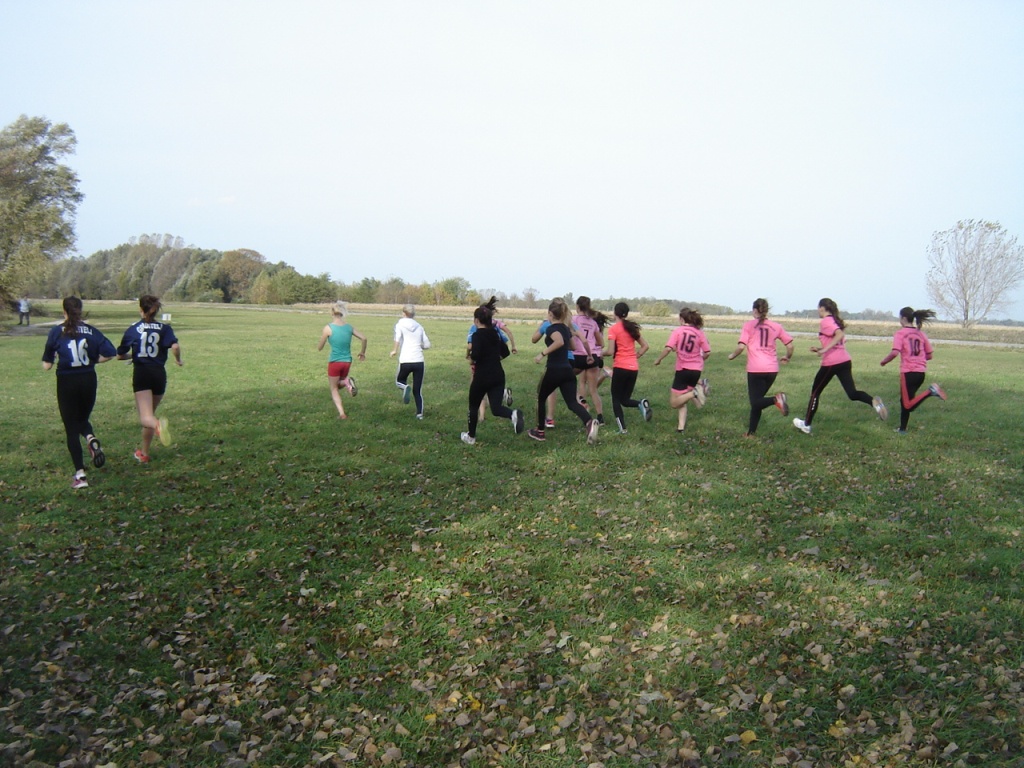 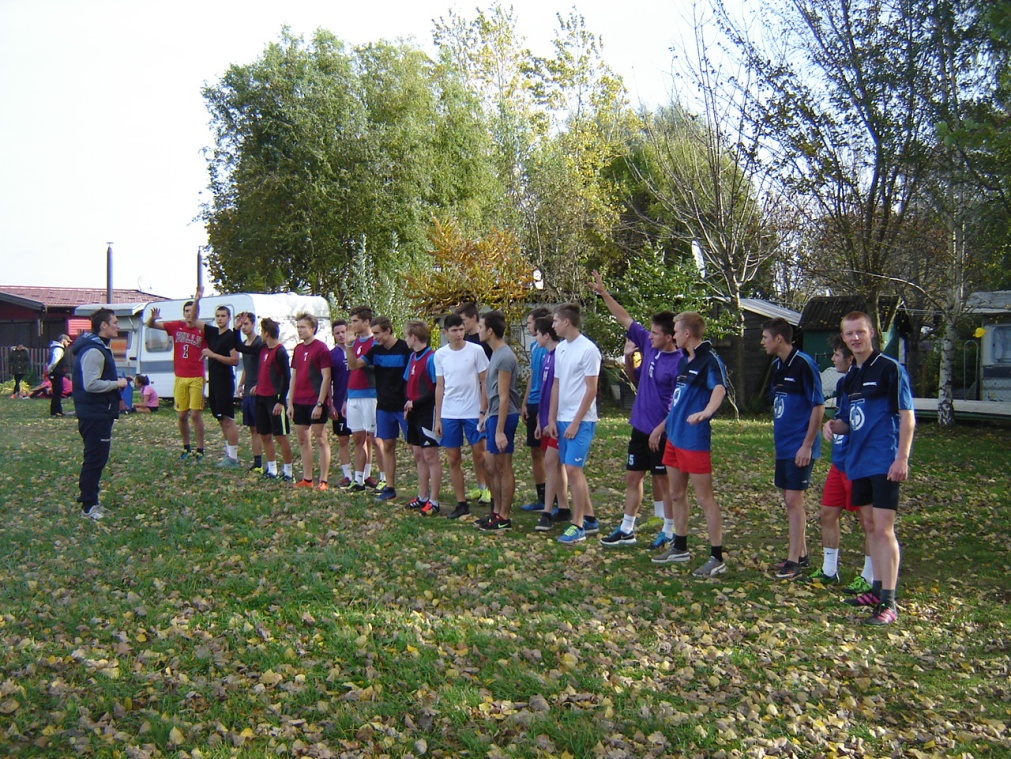 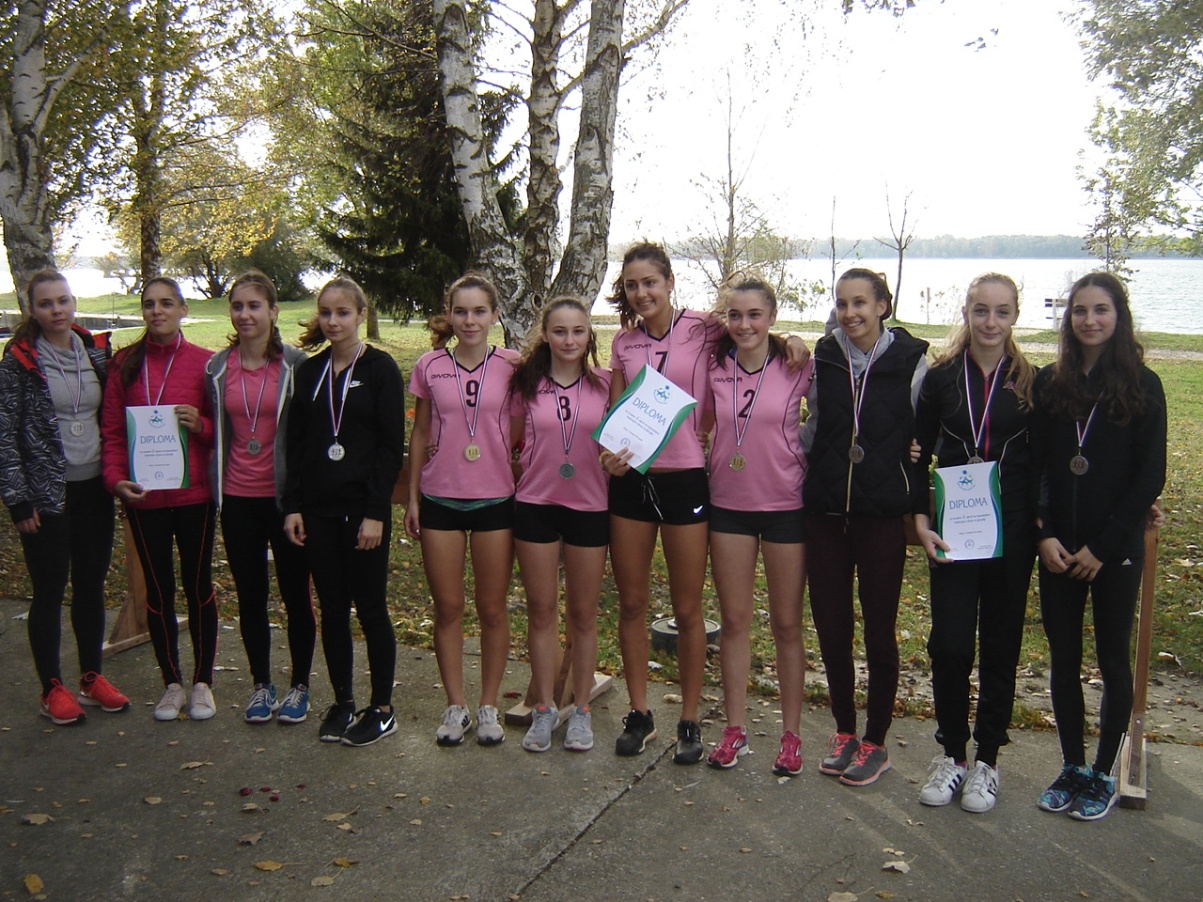 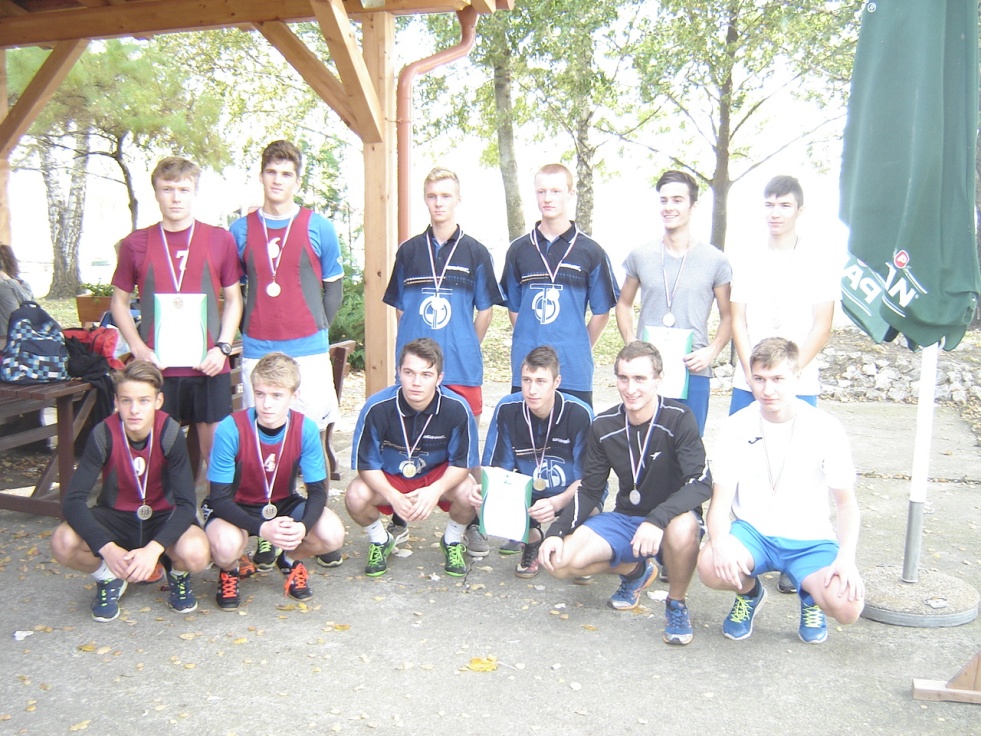 DOMAČINSTVO:Naziv škole:  SREDNJA ŠKOLA PRELOGNaziv ŠŠD: PRILOČANECDisciplina:     KROSKonkurencija:  SREDNJA ŠKOLAKonkurencija:  SREDNJA ŠKOLAVoditelj natjecanja:  Možek MarkoDatum: 25.10.2016.Spol: M I ŽNaziv školeNaziv ŠŠD-aVoditelj ekipe:Graditeljska škola ČakovecGraditeljRenato ČukaTehnička školaTIOŠIvan FučkoGimnazija ČakovecGimnazijalacGoran KaramarkovićETŠ ČakovecEkonomistGordana DajčSrednja škola PrelogPriločanecMarko MožekGospodarska škola ČakovecVizijaVladimir GlavinaSrednja škola ČakovecSvjetlostDavor Varga   RB.IME I PREZIMEŠKOLSKO ŠPORTSKO DRUŠTVO1.Nina DobšaGIMNAZIJALAC2.Karla DujićGIMNAZIJALAC3.Bodulica LucijaGIMNAZIJALAC4.Sanja GregorinčićGIMNAZIJALAC5.Sinanović AleksandraEKONOMIST6.Kosec HelenaEKONOMIST7.Vurušić AnaEKONOMIST8.Androić TatjanaEKONOMIST9.Magdalena DoležajSVJETLOST10.Rebeka PintarićSVJETLOST11.Lucija HorvatSVJETLOST12.Janušić LorenaVIZIJA13.Nives MatiGRADITELJ14.Ivana ŠpilekGRADITELJ15.Megi SabolčećGRADITELJ16.Roberta SijartoGRADITELJ17.Kranjec DoroteaVIZIJA18.Vlatka MavrinVIZIJA19.Maja HorvatVIZIJARB.IME I PREZIMEŠKOLSKO ŠPORTSKO DRUŠTVO1.DAVID VERLIVIZIJA2.MATIJA ANTOLOVIĆTIOŠ3.JOSIP TKALECTIOŠ4.KARLO KLOBUČARIĆTIOŠ5.FILIP TURKSŠP6.MALENOVIĆ KARLOEKONOMIST7.ERVIN NEDELJKOGIMNAZIJALAC8.EMANUEL PINTARIĆSŠP9.IZIDOR KOLARIĆTIOŠ10.DOMINIK BISTROVIĆGIMNAZIJALAC11.DAVID KRALJIĆVIZIJA12.MEZGA LUKAEKONOMIST13.ŽIVKO LUKAVIZIJA14.KARLO KARLOVČECGIMNAZIJALAC15.TIN NOVOSELGIMNAZIJALAC16.JAKUPAK IVANEKONOMIST17.HERMAN ADRIANEKONOMIST18.DOMINIK VERLIVIZIJA19.ADRIAN ZVOŠEĆSVJETLOST20.BRUNO HORVATSVJETLOST21.JAN ROŠIĆ NOVAKSVJETLOSTRANGBROJ BODOVANAZIV ŠKOLSKOG ŠPORTSKOG DRUŠTVANAZIV ŠKOLE1.6GIMNAZIJALACGIMNAZIJA JOSIPA SLAVENSKOG2.18EKONOMISTEKONOMSKA I TRGOVAČKA ŠKOLA 3.30SVJETLOSTSREDNJA ŠKOLA ČAKOVEC4.42GRADITELJGRADITELJSKA ŠKOLA ČAKOVEC5.47VIZIJAGOSPODARSKA ŠKOLA ČAKOVECRANGBROJ BODOVANAZIV ŠKOLSKOG ŠPORTSKOG DRUŠTVANAZIV ŠKOLE1.9TIOŠTEHNIČKA ŠKOLA ČAKOVEC2.21VIZIJAGOSPODARSKA ŠKOLA ČAKOVEC3.25GIMNAZIJALACGIMNAZIJA JOSIPA SLAVENSKOG4.30EKONOMISTEKONOMSKA I TRGOVAČKA ŠKOLA ČAKOVEC5.54SVJETLOSTSREDNJA ŠKOLA ČAKOVEC6. 0 DISKV.PRILOČANECSREDNJA ŠKOLA PRELOG